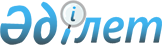 Аудандық мәслихатының 2017 жылғы 22 желтоқсандағы № 177 "2018 -2020 жылдарға арналған Қарабұтақ ауылдық округ бюджетін бекіту туралы" шешіміне өзгерістер енгізу туралы
					
			Мерзімі біткен
			
			
		
					Ақтөбе облысы Әйтеке би аудандық мәслихатының 2018 жылғы 5 желтоқсандағы № 238 шешімі. Ақтөбе облысы Әділет департаментінің Әйтеке би аудандық Әділет басқармасында 2018 жылғы 7 желтоқсанда № 3-2-168 болып тіркелді. Мерзімі өткендіктен қолданыс тоқтатылды
      Қазақстан Республикасының 2001 жылғы 23 қаңтардағы "Қазақстан Республикасындағы жергілікті мемлекеттік басқару және өзін-өзі басқару туралы" Заңының 6 бабына, Қазақстан Республикасының 2008 жылғы 4 желтоқсандағы Бюджет кодексінің 109-1 бабына сәйкес, Әйтеке би аудандық мәслихаты ШЕШІМ ҚАБЫЛДАДЫ:
      1. Аудандық мәслихатының 2017 жылғы 22 желтоқсандағы № 177 "2018-2020 жылдарға арналған Қарабұтақ ауылдық округ бюджетін бекіту туралы" (нормативтік құқықтық актілердің мемлекеттік тіркеу тізілімінде № 5825 тіркелген, 2018 жылғы 24 қаңтарда Қазақстан Республикасы нормативтік құқықтық актілерінің эталондық бақылау банкінде электрондық түрде жарияланған) шешіміне келесідей өзгерістер енгізілсін:
      1 тармақта:
      1) тармақшасында:
      кірістер
      "56736,0" сандары "56095,0" сандарымен ауыстырылсын;
      оның ішінде: 
      трансферттер түсімі 
      "49528,0" сандары "48887,0" сандарымен ауыстырылсын;
      2) тармақшасында:
      шығындар
      "56736,0" сандары "56095,0" сандарымен ауыстырылсын.
      2. Көрсетілген шешімінің 1 қосымшасы осы шешімнің қосымшасына сәйкес жаңа редакцияда жазылсын.
      3. "Әйтеке би аудандық мәслихатының аппараты" мемлекеттік мекемесі заңнамада белгіленген тәртіппен:
      1) осы шешімді Әйтеке би ауданының Әділет басқармасында мемлекеттік тіркеуді;
      2) осы шешімді мерзімді баспа басылымдарында және Қазақстан Республикасы нормативтік құқықтық актілерінің эталондық бақылау банкінде ресми жариялауға жіберуді;
      3) осы шешімді Әйтеке би ауданы әкімдігінің интернет-ресурсында орналастыруды қамтамасыз етсін.
      4. Осы шешім 2018 жылғы 1 қаңтардан бастап қолданысқа енгізіледі. 2018 жылға арналған Қарабұтақ ауылдық округ бюджеті
					© 2012. Қазақстан Республикасы Әділет министрлігінің «Қазақстан Республикасының Заңнама және құқықтық ақпарат институты» ШЖҚ РМК
				
      Әйтеке би аудандық  мәслихатының сессия төрағасы 

Б. Д. Сейлханов

      Әйтеке би аудандық мәслихатының хатшысы 

Е. Б. Таңсықбаев
2018 жылғы 05 желтоқсандағы № 238Әйтеке би аудандық маслихаттыңшешіміне 1-қосымша2017 жылғы 22 желтоқсандағы № 177Әйтеке би аудандық маслихаттыңшешіміне 1-қосымша
Санаты
Сыныбы
Кіші сыныбы
Атауы
2018 жылға нақтыланған  бюджет,  мың теңге
I.КІРІСТЕР
56095,0
1
Салықтық түсімдер
5817,0
01
Табыс салығы
2358,0
2
Жеке табыс салығы
2358,0
04
Меншікке салынатын салықтар
3459,0
1
Мүлікке салынатын салықтар
75,0
3
Жер салығы
299,0
4
Көлік құралдарына салынатын салық
3085,0
2
Салықтық емес түсімдер
1391,0
01
Мемлекеттік меншіктен түсетін кірістер
108,0
5
Мемлекет меншігіндегі мүлікті жалға беруден түсетін кірістер
108,0
06
Басқа да салықтық емес түсiмдер 
1283,0
1
Басқа да салықтық емес түсiмдер 
1283,0
4
Трансферттердің түсімдері
48887,0
02
Мемлекеттік басқарудың жоғары тұрған органдарынан түсетін трансферттер
48887,0
3
Аудандардың (облыстық маңызы бар қаланың) бюджетінен трансферттер
48887,0
Функционалдық топ
Кіші функционалдық топ
Бюджеттік бағдарламалардың әкімшісі
Бағдарлама
Атауы
2018 жылға нақтыланған бюджет, мың теңге
II. ШЫҒЫНДАР
56095,0
01
Жалпы сиппатағы мемлекеттік қызметтер
18448,0
1
Мемлекеттiк басқарудың жалпы функцияларын орындайтын өкiлдi, атқарушы және басқа органдар
18448,0
124
Аудандық маңызы бар қала, ауыл, кент, ауылдық округ әкімінің аппараты
18448,0
001
Аудандық маңызы бар қала, ауыл, кент, ауылдық округ әкімінің қызметін қамтамасыз ету жөніндегі қызметтер
18448,0
04
Бiлiм беру
33644,7
1
Мектепке дейiнгi тәрбие және оқыту
32930,0
124
Аудандық маңызы бар қала, ауыл, кент, ауылдық округ әкімінің аппараты
32930,0
004
Мектепке дейінгі тәрбиелеу және оқыту және мектепке дейінгі тәрбиелеу және оқыту ұйымдарында медициналық қызмет көрсетуді ұйымдастыру
32930,0
2
Бастауыш, негізгі орта және жалпы орта білім беру
714,7
124
Аудандық маңызы бар қала, ауыл, кент, ауылдық округ әкімінің аппараты
714,7
005
Ауылдық жерлерде оқушыларды жақын жердегі мектепке дейін тегін алып баруды және одан алып қайтуды ұйымдастыру
714,7
06
Әлеуметтiк көмек және әлеуметтiк қамсыздандыру
739,0
2
Әлеуметтiк көмек
739,0
124
Аудандық маңызы бар қала, ауыл, кент, ауылдық округ әкімінің аппараты
739,0
003
Мұқтаж азаматтарға үйде әлеуметтік көмек көрсету
739,0
07
Тұрғын үй-коммуналдық шаруашылық
3263,3
3
Елді-мекендерді көркейту
3263,3
124
Аудандық маңызы бар қала, ауыл, кент, ауылдық округ әкімінің аппараты
3263,3
008
Елді мекендердегі көшелерді жарықтандыру
2413,3
009
Елді мекендердің санитариясын қамтамасыз ету
850,0